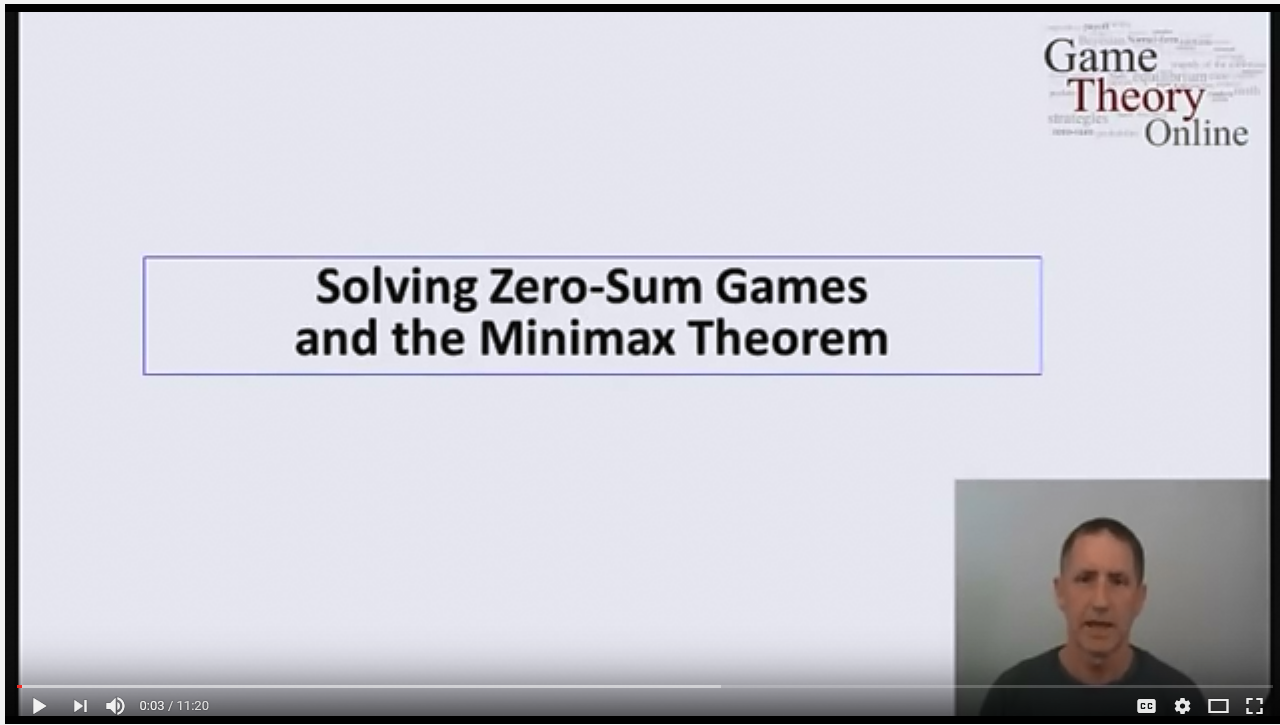 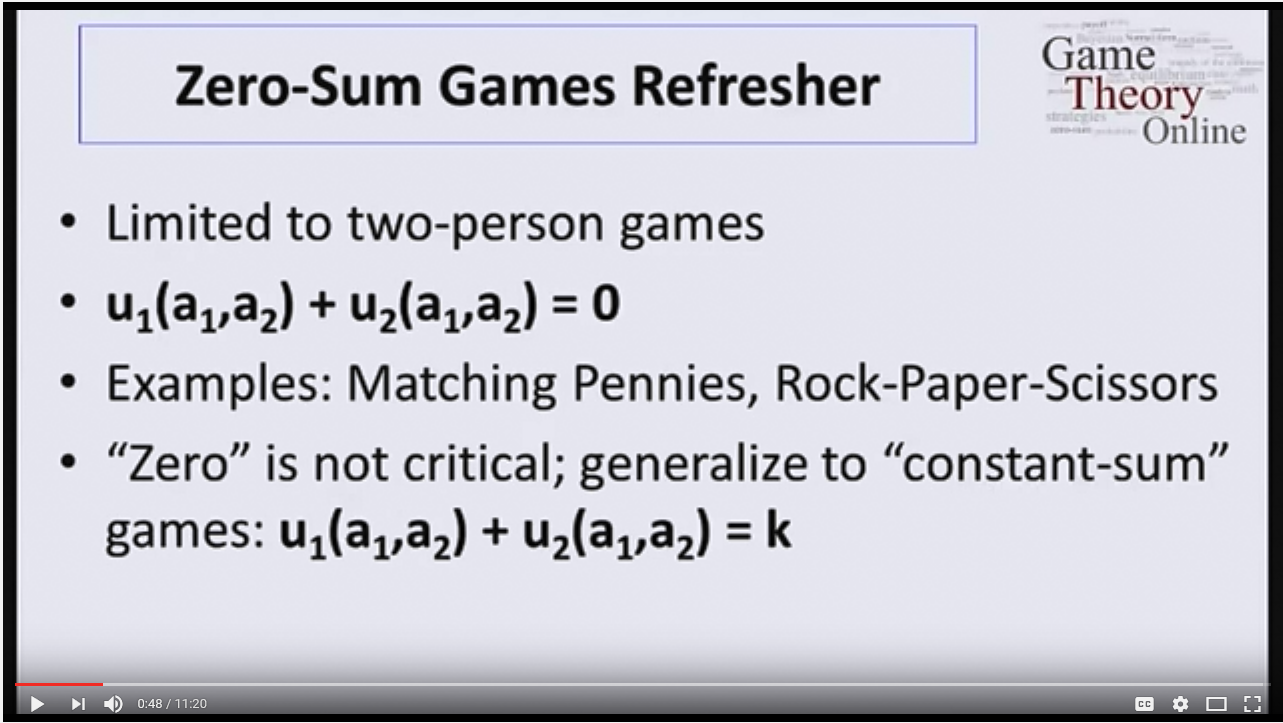 https://www.youtube.com/watch?v=2Wb94wO-pqw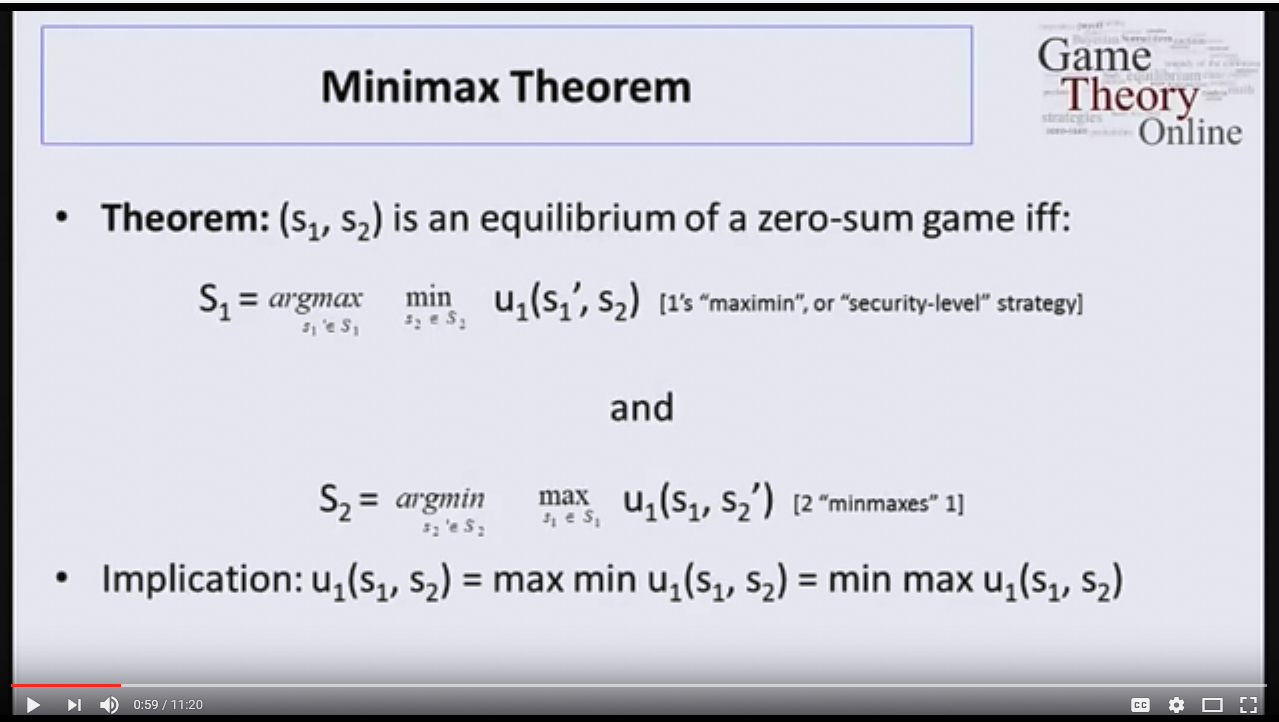 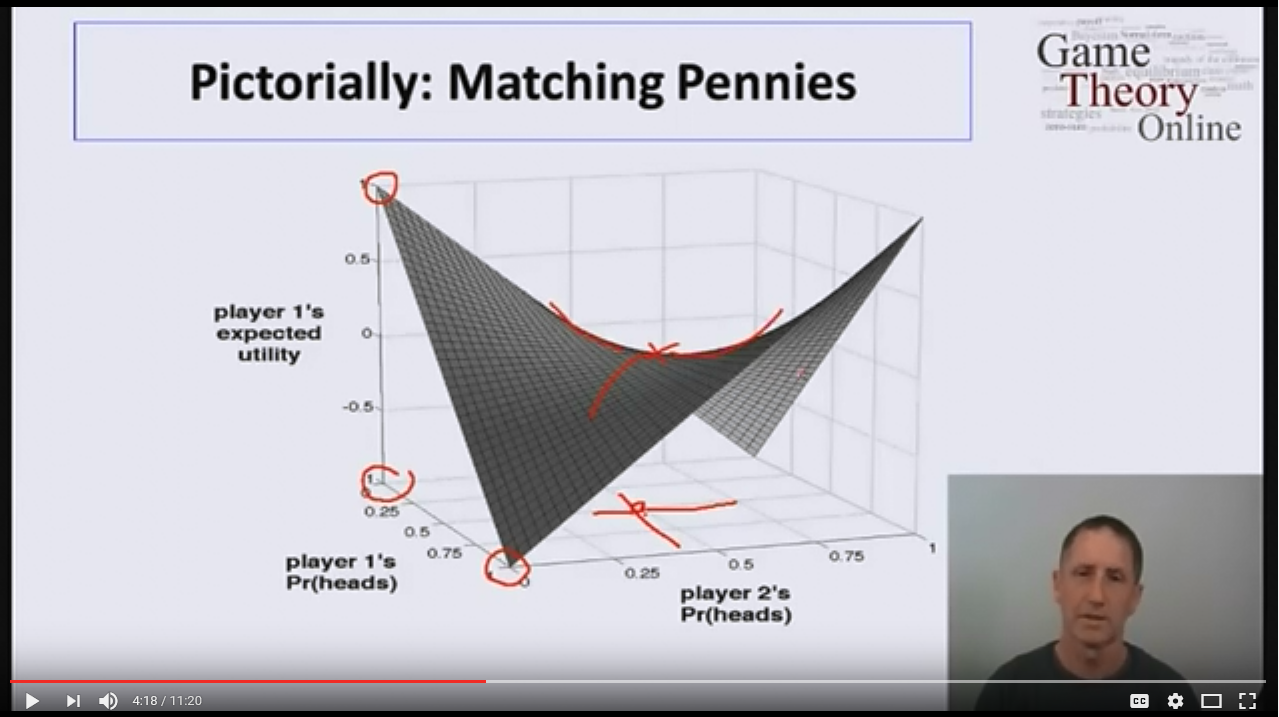 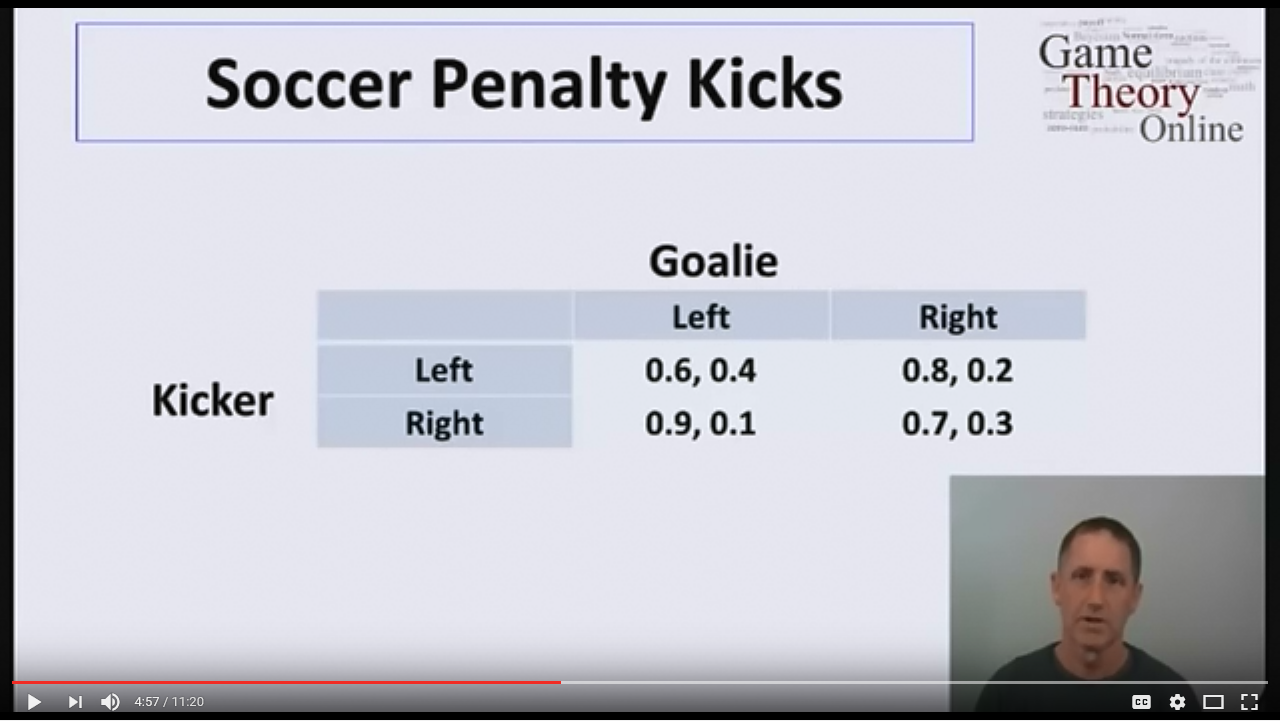 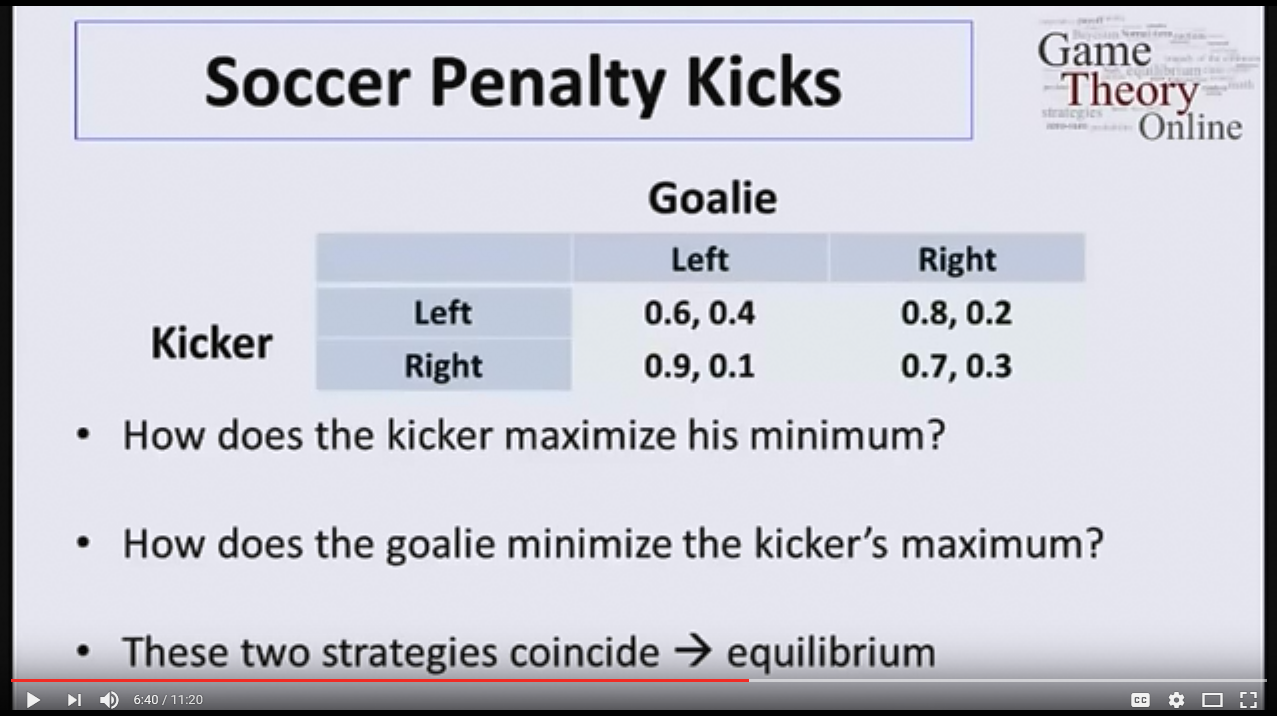 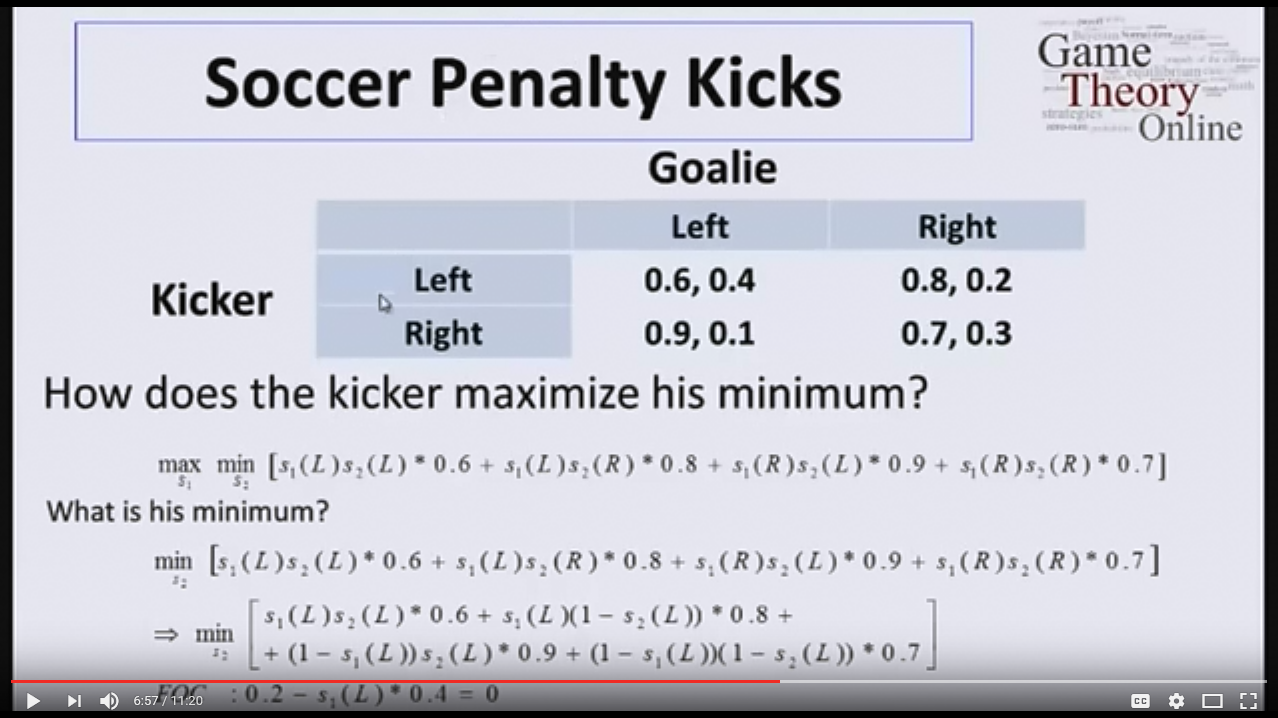 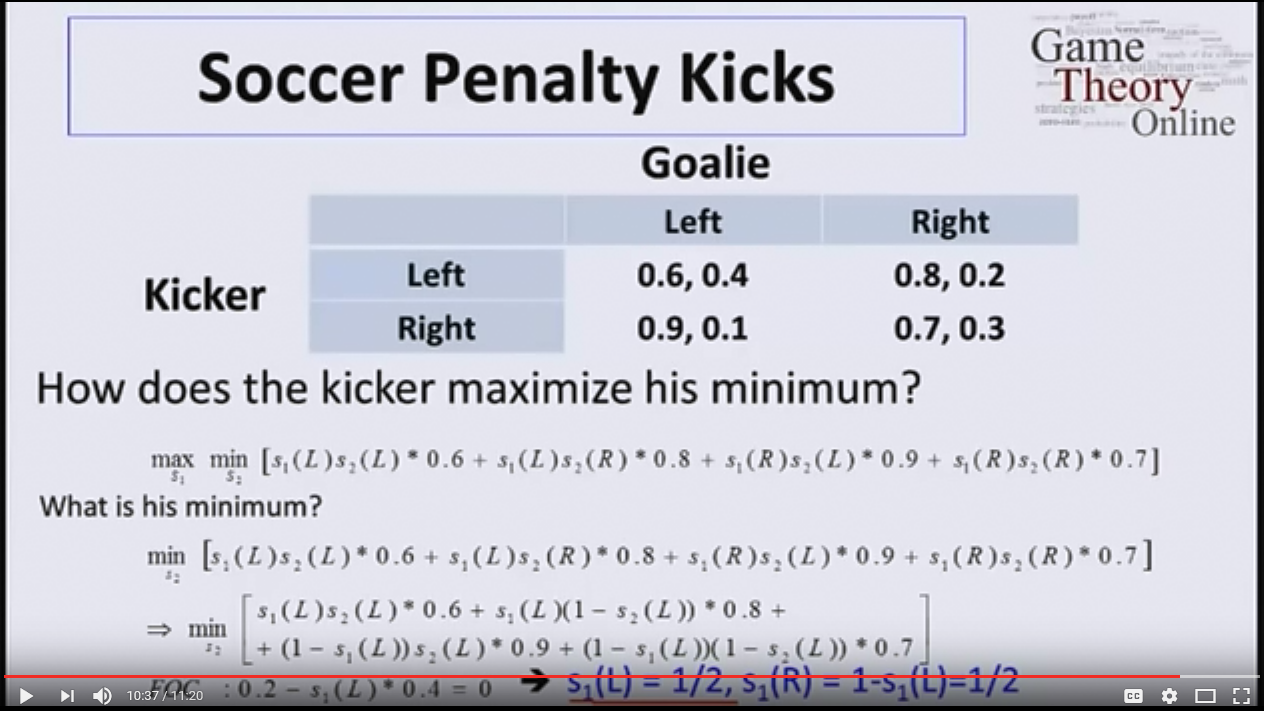 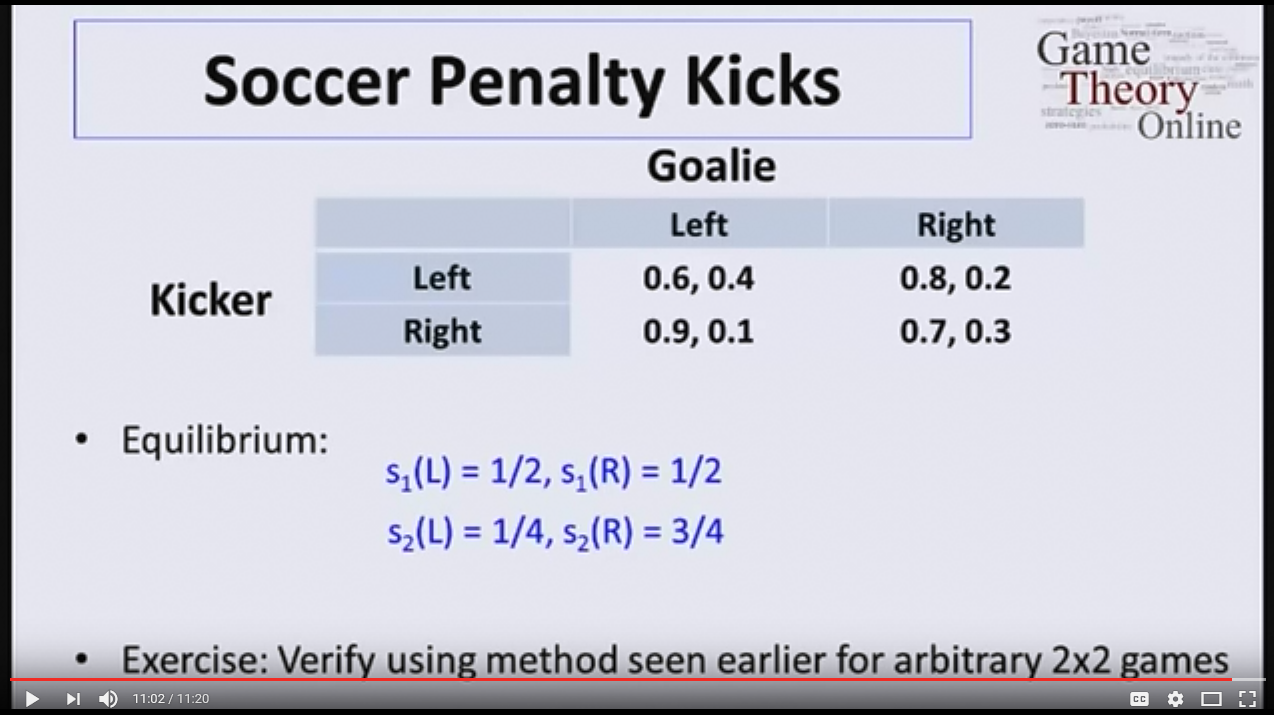 